ΕΠΩΝΥΜΟ:…………………………….                           Παρακαλώ όπως επανεξετάσετε την αίτησή ΟΝΟΜΑ:………………………………...                     μου για την εγγραφή/επανεγγραφή του τέκνουΟΝΟΜΑ ΠΑΤΕΡΑ:…………………….                      μου………………………………………………..          ΟΝΟΜΑ ΜΗΤΕΡΑΣ:…………………..                      ……………………………………………………..ΚΑΤΟΙΚΟΣ:……………………………..                     …………………………………………………….                          ΟΔΟΣ:…………………………………...                     επειδή ενίσταμαι κατά της μοριοδότησης της                                                     ΤΗΛΕΦΩΝΑ ΕΠΙΚΟΙΝΩΝΙΑΣ                                   αίτησης, για το λόγο ότι………………………….ΟΙΚΙΑΣ:…………………………………	                 ……………………………………………………...ΕΡΓΑΣΙΑΣ:…………………………….	                 ……………………………………………………..ΚΙΝΗΤΟ:………………………………..                      ……………………………………………………..                                       		…………………………………………………......	                                                                                 …………………………………………………….                                                                                                                          
                     *Συναινώ σε τυχόν επεξεργασία δεδομένων προσωπικού χαρακτήρα που με αφορούν, για τη διεκπεραίωση του αιτήματός μου.*Οι ενστάσεις γίνονται επί της μοριοδότησης της αίτησης.* Εκπρόθεσμες ενστάσεις δε θα γίνονται δεκτές. ΗΜΕΡΟΜΗΝΙΑ…………………………	Ο/Η Αιτών/ούσα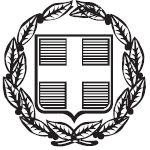 ΕΛΛΗΝΙΚΗ ΔΗΜΟΚΡΑΤΙΑΝΟΜΟΣ ΑΤΤΙΚΗΣΝΠΔΔ «ΟΡΓΑΝΙΣΜΟΣ ΚΟΙΝΩΝΙΚΗΣ ΑΛΛΗΛΕΓΓΥΗΣ-ΠΡΟΣΤΑΣΙΑΣ, ΠΟΛΙΤΙΣΜΟΥ ΚΑΙ ΑΘΛΗΤΙΣΜΟΥΔΗΜΟΥ ΦΙΛΟΘΕΗΣ-ΨΥΧΙΚΟΥ»(ΟΚΑΠΑ)ΕΛΛΗΝΙΚΗ ΔΗΜΟΚΡΑΤΙΑΝΟΜΟΣ ΑΤΤΙΚΗΣΝΠΔΔ «ΟΡΓΑΝΙΣΜΟΣ ΚΟΙΝΩΝΙΚΗΣ ΑΛΛΗΛΕΓΓΥΗΣ-ΠΡΟΣΤΑΣΙΑΣ, ΠΟΛΙΤΙΣΜΟΥ ΚΑΙ ΑΘΛΗΤΙΣΜΟΥΔΗΜΟΥ ΦΙΛΟΘΕΗΣ-ΨΥΧΙΚΟΥ»(ΟΚΑΠΑ)Φιλοθέη         /      /2021Αριθ. Πρωτ.Φιλοθέη         /      /2021Αριθ. Πρωτ.ΠΡΟΣΠΡΟΣΕΝΣΤΑΣΗΤΗΝ ΕΠΙΤΡΟΠΗ ΑΞΙΟΛΟΓΗΣΗΣ ΤΩΝ ΑΙΤΗΣΕΩΝ ΓΙΑ ΤΙΣ ΕΓΓΡΑΦΕΣ- ΕΠΑΝΕΓΓΡΑΦΕΣ ΒΡΕΦΩΝ ΚΑΙ ΝΗΠΙΩΝ ΣΤΟΥΣ ΠΑΙΔΙΚΟΥΣ ΣΤΑΘΜΟΥΣ ΤΟΥ (ΟΚΑΠΑ) ΔΗΜΟΥ ΦΙΛΟΘΕΗΣ-ΨΥΧΙΚΟΥΤΗΝ ΕΠΙΤΡΟΠΗ ΑΞΙΟΛΟΓΗΣΗΣ ΤΩΝ ΑΙΤΗΣΕΩΝ ΓΙΑ ΤΙΣ ΕΓΓΡΑΦΕΣ- ΕΠΑΝΕΓΓΡΑΦΕΣ ΒΡΕΦΩΝ ΚΑΙ ΝΗΠΙΩΝ ΣΤΟΥΣ ΠΑΙΔΙΚΟΥΣ ΣΤΑΘΜΟΥΣ ΤΟΥ (ΟΚΑΠΑ) ΔΗΜΟΥ ΦΙΛΟΘΕΗΣ-ΨΥΧΙΚΟΥ